How to Make a Mind Map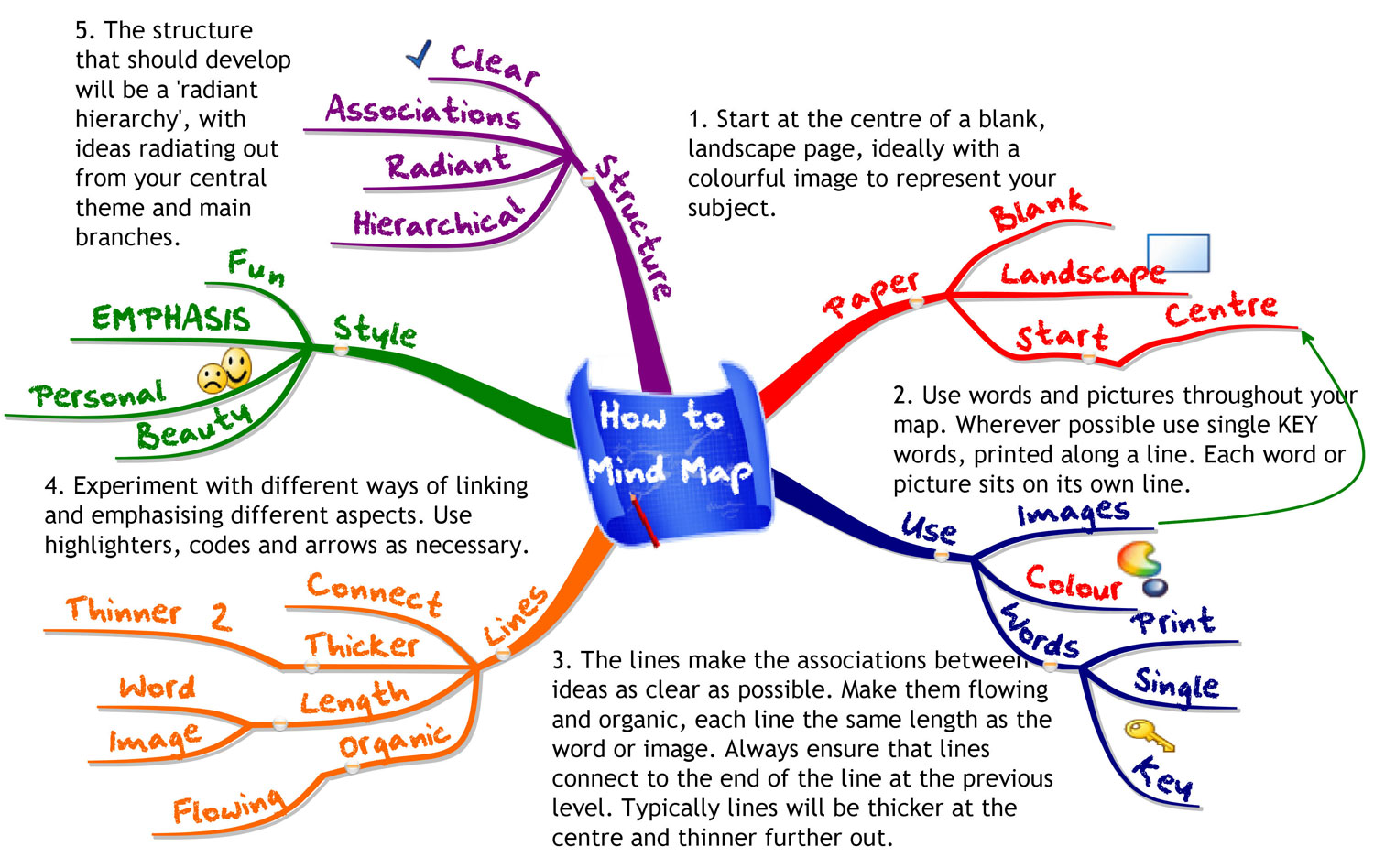 